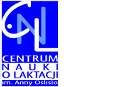 Sekcja lekarska Centrum Nauki o LaktacjiDEKLARACJA CZŁONKOWSKAImię i nazwisko:......................................................................................................................................... Adres zamieszkania:.................................................................................................................................. Telefon:……………......................................Aktualny adres e-mail:............................................................. Miejsce pracy:.……………….……..……………………………………………..………………………………………………........……Oddział/Klinika:.........................................................................................................................................Adres pracy:..............................................................................................................................................Adres do korespondencji:       □ domowy        □ pracaNumer PWZ:..............................................................................................................................................Data uzyskania dyplomu lekarskiego (rok):.............................................................................................Specjalizacja:................................................................       □ w trakcie        □ rok ukończenia:.................Tytuły naukowe........................................................................................................................................Wypełnić, jeśli dotyczy: Numer certyfikatu IBCLC………………..……………rok uzyskania tytułu IBCLC ……….……,ważny do……….…... Numer certyfikatu CDL.....................................rok uzyskania tytułu CDL……………,ważny do…………….….. Kopię lub scan w/w certyfikatu proszę załączyć do deklaracji.Wypełniając deklarację członkowską oświadczam, że:□ Zobowiązuję się do działania na rzecz realizowania celów i zadań Sekcji.□ Zapoznałem/am się z obowiązkami członka Sekcji.□ Zapoznałem/am się z Kodeksem Etycznym i Zawodowym CDL i zobowiązuję się do jego przestrzegania. □ Wyrażam zgodę na przetwarzanie moich danych osobowych przez Sekcję w celach związanych z działalnością CNoL zgodnie z ustawą z dnia 29 sierpnia 1997 r. o ochronie danych osobowych (Dz. U. Nr 133, poz. 883). Przysługuje mi prawo dostępu do treści moich danych oraz ich poprawiania.Data i podpis kandydata: